28.04.20r. Witam wszystkich cieplutko we wtorek. Popatrzcie na obrazek, jak dzieci pomagają w ogrodzie. Pamiętacie narzędzia ogrodnicze, które wczoraj kolorowaliście? Pokażcie je na obrazku i podajcie nazwy.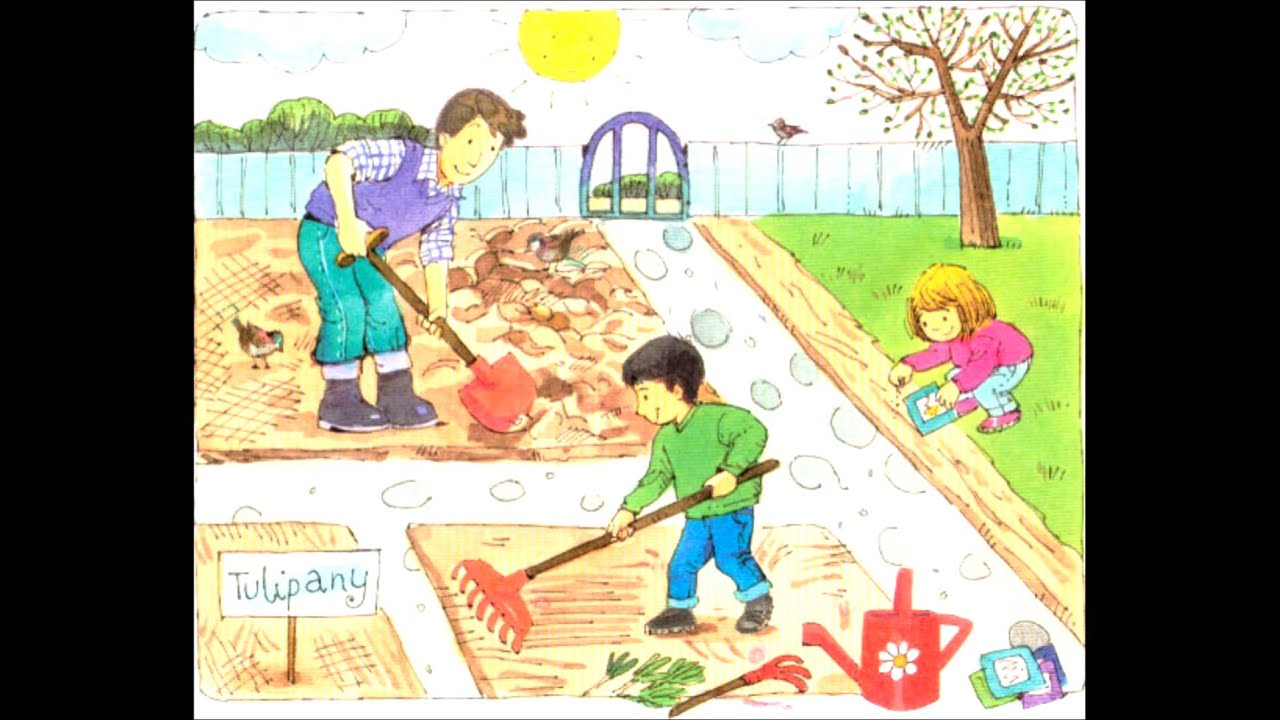 Dzisiaj nauczycie się piosenki  „W naszym ogródeczku”. https://www.youtube.com/watch?v=08_S0RA3mac – to jest do niej link. W naszym ogródeczku // zrobimy porządki// 3x
Wygrabimy ścieżki //przekopiemy grządki// 3x

Raz dwa trzy.

Potem w miękką ziemię // wsiejemy nasionka // 3 x
Będą się wygrzewać // na wiosennym słonku // 3x

Raz dwa trzy.

Spadnie ciepły deszczyk //i wszystko odmieni// 3 x
W naszym ogródeczku //grządki zazieleni// 3 x.

Raz dwa trzy.Najpierw  pobawcie się słuchając piosenki i naśladując ruchy wykonywane  przez małych ogrodników według instrukcji rodziców:    W naszym ogródeczku                  dz. rysują rękoma koła przed sobą        zrobimy porządki                         Wygrabimy ścieżki                       dz. naśladują grabienie
przekopiemy grządki                    dz. naśladują kopanie łopatąRaz dwa trzy.                                dz. klaszczą 3 razyPotem w miękką ziemię                dz. naśladują wrzucanie nasionek do ziemiwsiejemy nasionkaBędą się wygrzewać                     dz. „wkręcają żaróweczki”na wiosennym słonkuRaz dwa trzy.                                dz. klaszczą 3 razySpadnie ciepły deszczyk                dz. poruszają paluszkami i ponad głowami i powoli      i wszystko odmieni                         opuszczają je wzdłuż całego ciała aż do podłogi.W naszym ogródeczku                  dz. rysują rękoma koła przed sobą.grządki zazieleniRaz dwa trzy.                                dz. klaszczą 3 razyCzy znacie te kwiaty?  To żonkil i tulipan. Pierwszy kwiatek  pokolorujcie na żółto,               a drugi kwiatek na czerwono. 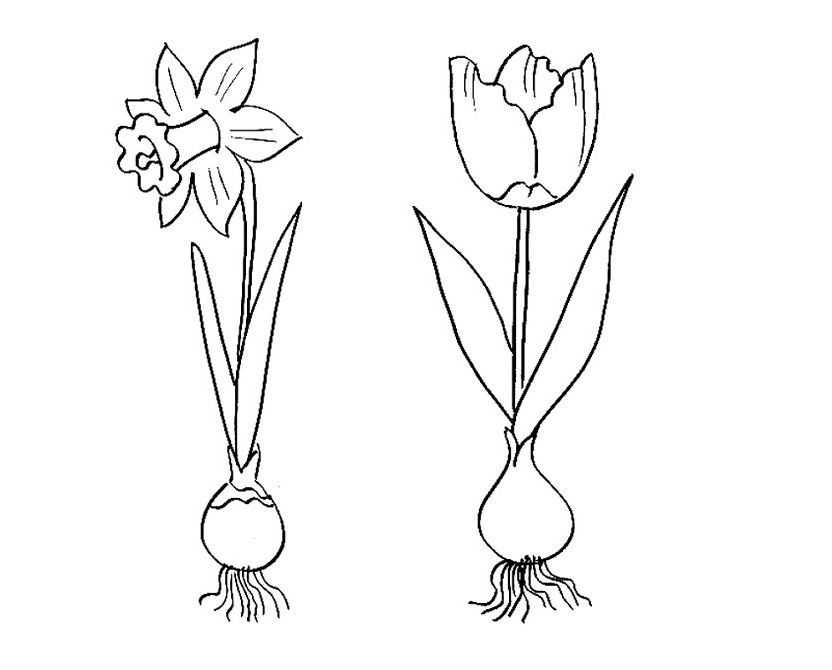 Teraz posłuchjcie, a Rodzic wam przeczyta i pokaże z jakich części składa się kwiatek / korzenie, cebulka, łodyga, liącie, kwiat/ . Wybierzcie jeden z kwiatów, które pokolorowaliście. Rodzic przetnie go poziomo na 3 -4 części. Trzeba je złożyć i przykleić na białą kartkę. Potem dorysujecie wokół cebulki ziemię – brązowym kolorem. Nad kwiatkiem narysujcie słonko, a obok  chmurkę, z której pada deszcz. Całą kartkę zamalujcie na niebiesko. 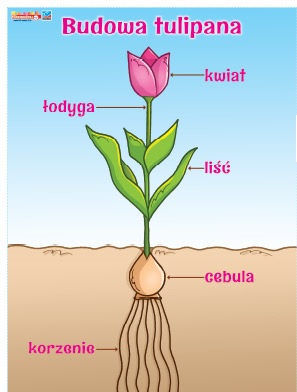 4 latki - Karta pracy, cz. 2, nr 37.Dzieci:− oglądają obrazki,−opowiadają, co robi Ada z mamą,− mówią, jak należy dbać o rośliny,− w każdej doniczce rysują jeden kwiatek,− liczą, ile w sumie jest kwiatków we wszystkich doniczkach.Zadanie dla chętnych: wytnij kwiaty  w ramce oznaczonej przerywaną linią, przetnij każdy kwiatek osobno. Dopasuj i przyklej w trzech kolejnych rzędach odpowiednie kolory kwiatów. 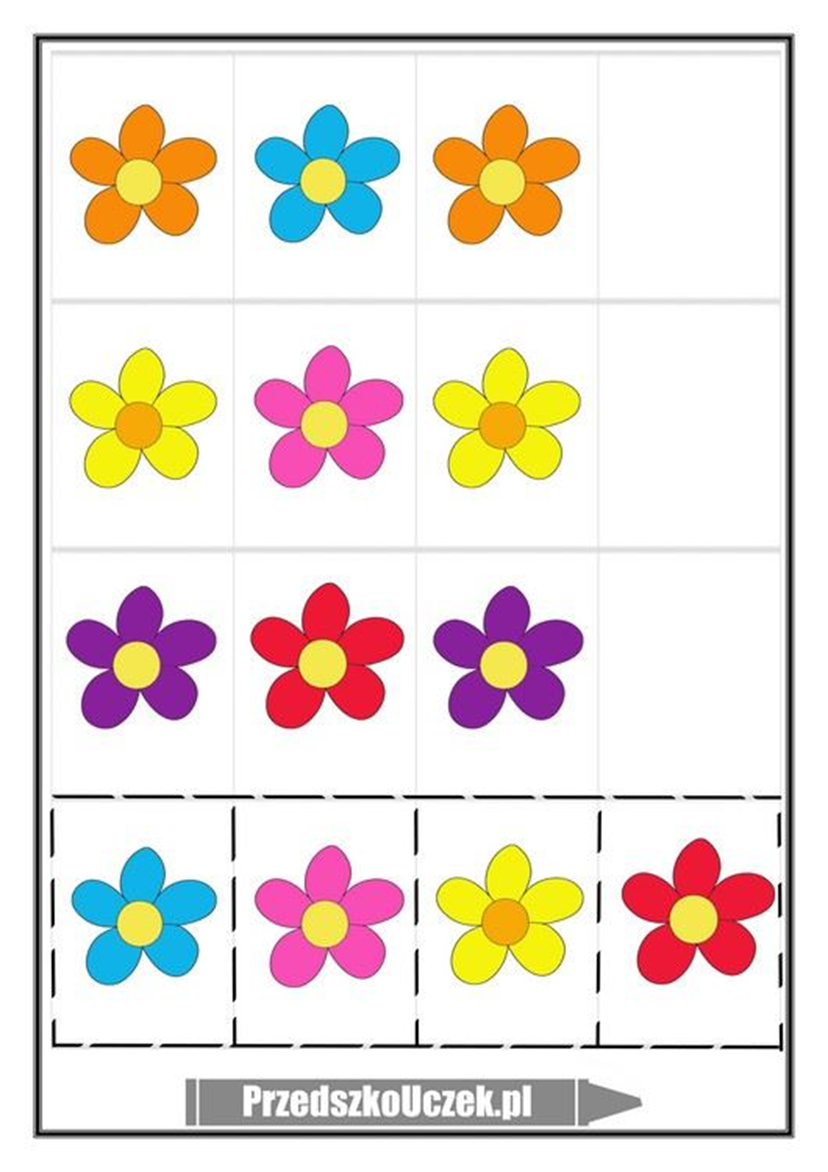 Miłej zabawy! Do jutra 